Super SATs Spelling Revision List!In the SATs, children will be tested on spelling rules for Year 3, Year 4, Year 5 and Year 6.  Below each of the spelling rules are outlined as well as words that meet the criteria of the rule. Some rules have exceptions to the rule and where possible these exceptions have been included.In the 2018 Spelling Test, 70% of the questions were from years 3 and 4 and 30% of the questions were from years 5 and 6. The trickiest spelling on the test was ‘inconceivable’ but often the full rule for ‘i’ before ‘e’ is missed out. It’s ‘i’ before ‘e’ except after ‘c’ when the sound is ‘ee.’ It is important to remember that the format of the spelling test means children must write these words correctly into a sentence. They do not normally fall at the start of the sentence so they do not need a capital letter.Of course, nothing improves spelling more than reading daily as it helps children to see the words regularly and become more familiar with spelling rules. Some words on the list may be repeated as they fit more than one spelling rule.Top Tip! The words below could be practised using look, cover, write, check. This could then be followed with the discussion of the rules that have been used.In the 2017 tests, 15 of the 20 words used appear on this list. 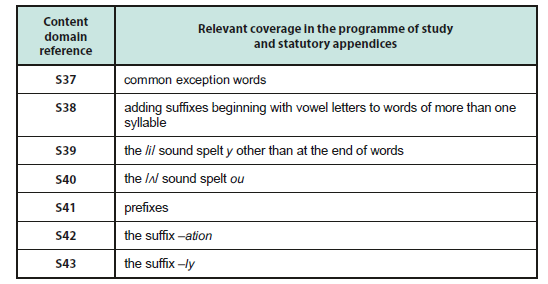 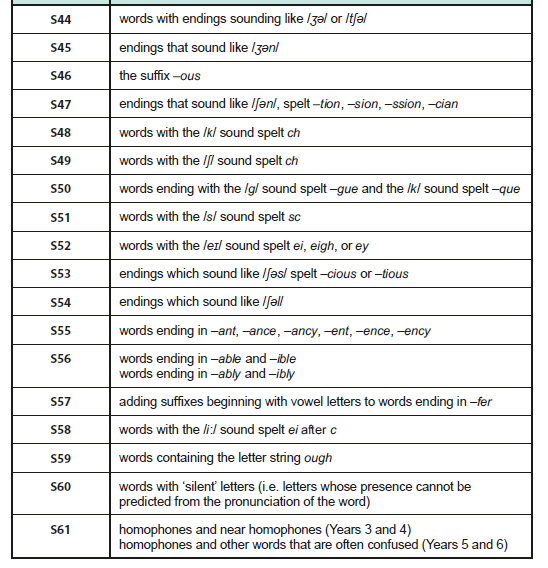 Spelling PatternRules for this patternExamplesAdding suffixes that start with a vowel letter to words with more than one syllableIf the last syllable of a word is stressed and ends with one consonant letter which has just one vowel letter before it, the final consonant letter is doubled before any ending beginning with a vowel letter is added. The consonant letter is not doubled if the syllable is unstressed.nicest, happiest, adoring, funniest, copier, improving, sunnier, required, beginning, beginner, gardener, gardening forgetting, forgotten, committing, multiplying, preferred, limiting, limited, limitation, absorbent, admired, allowance, assistant, controlled, controller, controlling, coverage, creative, criticism, decorative, deferred deferring, disturbance, heroism, inquired, inquiring, investigator, journalism, narrative, narrator, observant, occurred, occurring, occurrence, producer, provider, relative, thunderous, traveller, vandalism, visitor, polishingThe /i/ sound spelt y elsewhere other than at the end of wordsmyth, gym, Egypt, pyramid, mystery, dynasty, mystic, symbol, synagogue, synonym, antonym, mysterious, mythical, syrup, cymbal, typical, cycle, symptom, tyre, rhythm, python, hymn, system, crystal, gymnast, gymnastics, rhyme, idyllic, cyclone, physicalThe short sound /u/ spelt with the letters outouch, young, double, trouble, couple, country, cousin, courage, encourage, flourish, nourish, rough, tough, enough, mysterious, disastrous, famous, tremendous, fabulous, hazardous, ridiculous, southern, dangerous, enormous, generous, nervous, jealousPrefixes (group of letters before a word)UN, DIS and MIS all have negative meaningsRE means 'again' or 'back'IN, IL, IM and IR can mean 'not' and 'in/into'SUB means underINTER means 'between' or 'among'SUPER means aboveANTI means againstAUTO means 'self' or 'own'UN - unsuitably, unable, unnecessary, unwell, unusual, unhappy, unofficial, untidy, unfriendly, undo, unpleasant, untie, unbelievable, unzip, unorganised, unsure, unqualified, unwrap, unlimited, unfair, unknown, unwelcome, unlikely, unnoticed, unlocked, unseen, unpick, unlucky, untrained, unlockDIS - disappear, disappoint, disobey, distrust, disqualify, disagree, dishonest, discontinue, disapprove, disorder, dishearten, dislike, displease, disconnect, disable, disadvantage, disbelieve, disbelief, disown, disinfect, disgrace, discourage, disallowMIS - misbehave, mistake, misunderstand, misunderstood, misfire, misbelieve, mishear, misconception, misread, misfortune, misuse, misinterpret, miscopy, misaddress, mispronounce, misadventure, misquote, miscalculate, miscount, misdirect, misinform, misjudge, misplace, misconduct, mislead, misspell, mischargerecycle, refill, rebuild, replay, repay, reconsider, replace, rearrange, reassure, return, recapture, reuse, rebound, redo, reconstruct, rewire, reinforcement, rewind, repossess, renew, revisit, reheat, rewrite, reclaim, recount, reform, re-join, reunion, refresh, readjust, redecorate, reappearIN - inactive, incorrect, inedible, insufficient, inconsiderate, independentIL - illegal, illegible, illness, illogical, illiterate, illustrate IM - immature, immortal, impossible, impatient, imperfectIR - irregular, irrelevant, irresponsible SUB - subdivide, subheading, submarine, submergeINTER - interact, intercity, international, interrelatedSUPER - supermarket, superman, superstarANTI - antiseptic, anticlockwise, antisocialAUTO - autobiography, autograph, automaticThe suffix -ationThe suffix –ation is added to verbs to form nouns.information, adoration, sensation, sensational, preparation, admiration, inspiration, inspirational, variation, frustration, deprivation, improvisation, innovation, determination, accommodation, anticipation, alliteration, collaboration, complication, confrontation, desperation, exclamation, recommendation, revelation, exaggeration, temptation, manipulation, appreciation, dedication, fascination, hesitation, illustration, imagination, multiplication, vibration, organisation, separation, decoration, celebration, combination, education, examination, expectation, exploration, generation, identification, observation, obligation, occupation, operation, situation, transportation, conversation, population, preparation, punctuation, relation, reputation, creation, nation, location, station, vacation, national, nationalityThe suffix –lyThe suffix –ly is added to an adjective to form an adverb. The rules already learnt still apply. The suffix –ly starts with a consonant letter, so it is added straight on to most root words.finally, comically, suddenly, importantly, crazily, dimly, ghastly, secondly, firstly, thoroughly, extraordinarily, ferociously, anxiously, creepily, gratefully, desirably, instantly, quickly, friendly, deadly, elderly, likely, lovely, unfriendly, ghostly, heavenly, kindly, leisurely, wobbly, lonely, atrociously, actually, carefully, generally, originally, gradually, slowly, physically, frequently, gingerly, highly, particularly, perfectly, smoothly, approximately, extremely, angrily, cautiously, cheerfully, courageously, crossly, cruelly, defiantly, doubtfully, elegantly, enthusiastically, foolishly, frantically, gently, gladly, gracefully, happily, hungrily, merrily, nervously, sadly, safely, shyly, solemnly, weakly, wildly, punctually, recently, annually, constantly, daily, hourly, monthly, occasionally, regularly, repeatedly, usually, yearly, completely, entirely, totally, mostly, easily, hopefully, shortly, sharply, carelessly, seriously, scarcely, carefully, wonderfully, swiftly, softly, currently, considerately, competently, effortlessly, competently, confidently, confidentially, comfortably, angrily, humbly, nobly, basically, dramaticallyThe suffixes sure and tureThe ending sounding like /zure/ is always spelt –sure. The ending sounding like /chure/ is often spelt –ture, but check that the word is not a root word ending in (t)ch with an er ending – e.g. teacher, catcher, richer, stretchermeasure, treasure, pleasure, enclosure, leisure, assure, reassure, pressure, unsure, sure,creature, furniture, picture, nature, adventure, feature, lecture, structure, capture, moisture, fracture, mixture, future, texture, puncture, sculpture, culture, fixture,  posture, torture, vulture, mature, departure, ventureEndings spelt sionIf the ending sounds like /zion/, it is spelt as –sion.division, invasion, confusion, decision, collision, television, vision, excursion, exclusion, delusion, conversion, omission, possession, extension, admission, passion, occasion, confession, conclusion, impression, expression, permission, provision, session, supervision, mansion, discussion, expansion, explosionThe suffix ousSometimes the root word is obvious and the usual rules apply for adding suffixes beginning with vowel letters. Sometimes there is no obvious root word. –our is changed to –or before –ous is added. A final ‘e’ of the root word must be kept if the /dʒ/ sound of ‘g’ is to be kept. If there is an /i:/ sound before the –ous ending, it is usually spelt as i, but a few words have e.poisonous, dangerous, mountainous, famous, various tremendous, enormous, jealous humorous, glamorous, vigorous courageous, outrageous, serious, obvious, curious, hideous, spontaneous, courteous, infamous, vicious, ridiculous, ludicrous, raucous, boisterous, hazardous, mischievous, marvellous, miraculous, hideous, perilous, monotonous, generous, momentous, gorgeous, tremendousEndings spelt –tion, -sion, -ssion and –cianStrictly speaking, the suffixes are – ion and –ian. Clues about whether to put t, s, ss or c before these suffixes often come from the last letter or letters of the root word. –tion is the most common spelling. It is used if the root word ends in t or te. –ssion is used if the root word ends in ss or –mit. –sion is used if the root word ends in d or se. Exceptions: attend – attention, intend – intention. –cian is used if the root word ends in c or cs.invention, injection, action, hesitation, completion, attention, intention, creation, location, nation, question, station, subtraction, vacation, addition, condition, emotion, foundation, competition, registration, destination, examination, expectation, exploration, obligation, proportion, satisfaction, convention, transportation, solution, graduation, reception, recreation, resolution, portion, proportion, selection, suggestion, collection, direction, humiliation, situation, conversation, completion, decoration expression, discussion, confession, permission, admission expansion, extension, comprehension, tension musician, electrician, magician, politician, mathematicianWords with the k sound spelt chscheme, chorus, chemist, echo, character, ache, anchor, chaos, monarch, orchid, stomach, architect, chemistry, orchestra, mechanic, technical, technology, schoolWords with the sh sound spelt chchef, chalet, machine, brochure, chute, parachute, chandelier, charade, penchantWords ending with gue and quefatigue, league, intrigue, plague, rogue, tongue, vague, vogue, catalogue, dialogue, monologue, colleagueantique, unique, boutique, picturesque, grotesque, plaque, cheque, queueWords with the /s/ sound spelt scscience, scene, discipline, fascinate, crescent, ascent, descent, scent, scenery, scented, scissors, ascend, descend, fascinate, muscle, obscene, adolescentWords with the /eɪ/ sound spelt ei, eigh, or eyvein, weigh, eight, neighbour, they, obey, prey, convey, survey, reins, veil, reign, neigh, weight, sleigh, freight, eighteen, reindeer, beigeWords that sound like shus ending in cious or tious endingNot many common words end like this. If the root word ends in –ce, the /ʃ/ sound is usually spelt as c – e.g. vice – vicious, grace – gracious, space – spacious, malice – malicious. Exception: anxious.conscious, precious, suspicious, delicious, vicious, spacious, gracious, ferocious, malicious, tenacious, ambitious, cautious, infectious, nutritious, pretentious, fictitious, superstitious, fractious, vexatious, anxiousEndings which sound like /ʃəl/–cial is common after a vowel letter and –tial after a consonant letter, but there are some exceptions. Exceptions: initial, financial, commercial, provincial (the spelling of the last three is clearly related to finance, commerce and province).social, special, official, financial, commercial, crucial, artificial, beneficial, superficial, facial, potential, essential, initial, substantial, partial, confidential, impartial, torrential, palatial, martialrds ending in –ant, –ance/–ancy, –ent, –ence/–ency  Use –ant and –ance/–ancy if there is a related word with a /æ/ or /eɪ/ sound in the right position; –ation endings are often a clue. Use –ent and –ence/–ency after soft c (/s/ sound), soft g (/dʒ/ sound) and qu, or if there is a related word with a clear /ɛ/ sound in the right position. There are many words, however, where the above guidance does not help. These words just have to be learnt.observant, observance, (observation), expectant (expectation), hesitant, hesitancy (hesitation), tolerant, tolerance (toleration), substance (substantial) innocent, innocence, decent, decency, frequent, frequency, confident, confidence (confidential), violent, violenceassistant, assistance, obedient, obedience, independent, independenceWords ending in –able and –ible Words ending in –ably and –iblyThe –able/–ably endings are far more common than the –ible/–ibly endings. As with –ant and –ance/–ancy, the – able ending is used if there is a related word ending in –ation.If the –able ending is added to a word ending in –ce or –ge, the e after the c or g must be kept as those letters would otherwise have their ‘hard’ sounds (as in cap and gap) before the a of the –able ending. The –able ending is usually but not always used if a complete root word can be heard before it, even if there is no related word ending in –ation. The first five examples opposite are obvious; in reliable, the complete word rely is heard, but the y changes to i in accordance with the rule. The –ible ending is common if a complete root word can’t be heard before it but it also sometimes occurs when a complete word can be heard (e.g. sensible).adorable/adorably (adoration), applicable/applicably (application), considerable/considerably (consideration), tolerable/tolerably (toleration), probable/probablychangeable, noticeable, forcible, legible dependable, comfortable, understandable, reasonable, enjoyable, reliable possible/possibly, horrible/horribly, terrible/terribly, visible/visibly, incredible/incredibly, sensible/sensiblyAdding suffixes beginning with vowel letters to words ending in –ferThe r is doubled if the –fer is still stressed when the ending is added. The r is not doubled if the –fer is no longer stressed.referring, referred, referral, preferring, preferred, transferring, transferred reference, referee, preference, transferenceUse of the hyphenHyphens can be used to join a prefix to a root word, especially if the prefix ends in a vowel letter and the root word also begins with one.Re-enterCo- to show it is done with someone else (Co-operate, co-ordinate)Re- to show it is done again (re-examine, re-evaluate, re-employ)co-ordinate, re-enter, co-operate, co-own, re-examine, re-evaluate, re-employWords with the /i:/ sound spelt ei after cThe ‘i before e except after c’ rule applies to words where the sound spelt by ei is /i:/. Exceptions: protein, caffeine, seize (and either and neither if pronounced with an initial /i:/ sound).Also good to know:Ie after cei not preceded by c deceive, conceive, receive, perceive, ceiling, receipt, deceit, conceit, species, science, sufficientseize, vein, weird, their, feisty, foreignWords containing the letter-string oughough is one of the trickiest spellings in English – it can be used to spell a number of different sounds.They have been split into groups based on how the ough sounds.ought, bought, thought, thoughtful, nought, brought, fought rough, roughest, tough, toughest, enough cough though, although, dough, doughythrough thorough, borough plough, boughWords with ‘silent’ letters (i.e. letters whose presence cannot be predicted from the pronunciation of the word)Unstressed letter sounds but not necessarily silent lettersknight, doorknob, knowledge, knee, knit, knobbly, knuckle, answer, bomb, comb, climb, crumb, debt, doubt, lamb, limb, numb, plumber, tomb, subtle, thumb, fasten, glisten, listen, nestle, whistle, island, solemn, thistle, knife, gnome, whale, sword, honest, kneel, rhyme, when, what, which, witch, wheat, gnaw, gnarl, gnash, knead, knock, ascend, ascent, conscience, conscious, crescent, descend, descent, muscle, scene, scent, scissors, sandwich, Christmas, design, foreign, reign, ache, chaos, character, anchor, chemist, chemical, choir, psychic, stomach, scheme, school, chorus, autumn, column, condemn, hymn, receipt, bristle, castle, hustle, jostle, moisten, often, rustle, soften, straight, Wednesday,  whistle, wrap, wreck, wrestle, wriggle, wrinkle, wrist, write, wrong, bustle, biscuit, build, built, circuit, disguise, guess, guest, guide, guilt, guilty, guitar, silhouette, know, wrapper, mortgage, swordfish, resignFamily, boundary, raspberry, listener, different, separate, desperate, factory, generally, generous, government, interesting, explanatory, environment, secretary, jewellery, poisonous, company, desperate, definitely, difference, voluntary, reference, temperatureHomophones and near-homophones (Years 3 and 4)accept/exceptaffect/effectball/bawlberry/burybrake/breakfair/faregrate/greatgroan/grownhere/hearheel/heal/he’llknot/notmail/malemain/manemeat/meetmedal/meddlemissed/mistpeace/pieceplain/planerain/rein/reignscene/seenweather/whetherwhose/who’sHomophones and other words that are often confused (Years 5 and 6)In the pairs of words opposite, nouns end –ce and verbs end –se. Advice and advise provide a useful clue as the word advise (verb) is pronounced with a /z/ sound – which could not be spelt c.advice/advise aisle/islealoud/allowedaffect/effect/alter/altarascent/assentbridal/bridlecereal/serialcompliment/complementdesert/dessertdraft/draughtdevice/devise descent/dissentlicence/license practice/practise prophecy/prophesy farther/fatherguessed/guestheard/herdled/leadmorning/mourningpast/passedprecede/proceedprincipal/principleprofit/prophetstationary/stationerysteal/steelwary/wearywho’s/whoseYear 5 and 6 word listThis is a bank of words that children should know in Year 5 and 6. They are often provided as a wordbank during writing sessions and children should be confident in them.accommodate accompany according achieve aggressive amateur ancient apparent appreciate attached available average awkward bargain bruise category cemetery committee communicate community competition conscience conscious controversy convenience correspond criticise curiosity definite desperate determined develop dictionary disastrous embarrass environment equip, equipped, equipment, especially exaggerate excellent existence explanation familiar foreign forty frequently government guarantee harass hindrance identity immediate individual interfere interrupt language leisure lightning marvellous mischievous muscle necessary neighbour nuisance occupy occur opportunity parliament persuade physical prejudice privilege profession programme pronunciation queue recognise recommend relevant restaurant rhyme rhythm sacrifice secretary shoulder signature sincere, sincerely soldier stomach sufficient suggest symbol system temperature thorough twelfth variety vegetable vehicle yacht